	บันทึกข้อความ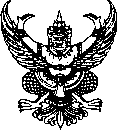 ส่วนราชการ                                                                โทร ที่  อว.๐๖๑๓.๕/     	วันที่เรื่อง  ขออนุเคราะห์................................... เรียน  อธิการบดีมหาวิทยาลัยราชภัฏลำปาง 		 ด้วย....................................................................................ได้จัดดำเนินกิจกรรม......................................วัตถประสงค์เพื่อ........................................................................................ นั้น 		ในการนี้............................................ คณะมนุษยศาสตร์และสังคมศาสตร์ จึงขอความอนุเคราะห์.........................................................................เพื่อในการจัดกิจกรรม.../โครงการดังกล่าว..................................................... และขอขอบคุณ มา ณ โอกาสนี้		จึงเรียนมาเพื่อโปรดพิจารณา                      ...............................................................		(ชื่อ)..........................................................						ตำแหน่ง....................................................